De conformidad con lo previsto en el Reglamento General de Protección de Datos (RGPD), en la Ley Orgánica 3/2018, de 5 de diciembre de Protección de Datos Personales y garantía de los derechos digitales y demás normativa complementaria, le informamos de que los datos personales por Ud. suministrados en todos y cada uno de los documentos que forman parte del impreso de matrícula serán incorporados a un fichero y tratados por la Universidad Católica Santa Teresa de Jesús de Ávila (UCAV), con CIF R-0500336-C, domicilio en Ávila, c/ Canteros s/n, 05005, y dominio www.ucavila.es.1La finalidad de la recogida y tratamiento de los datos personales que Ud. nos suministra es la organización de la docencia y el estudio, así como el ejercicio de las demás funciones propias del servicio de la Educación Superior, reguladas en la Ley Orgánica 6/2001, de 21 de diciembre, de Universidades y en las Normas de Organización y Funcionamiento de la UCAV. Por ello tales datos serán empleados por los órganos, servicios y unidades de esta Universidad para cuantas necesidades se deriven de la gestión académica y docente relacionadas con Ud. y su expediente, lo que incluye su matriculación/inscripción en los estudios dependientes de esta Universidad, gestión administrativa y académica de su expediente, confección de actas de calificación, publicidad de dichas calificaciones, confección de certificaciones personales, expedición de títulos y complementos al título, y oferta y prestaciones de servicios universitarios, en particular servicios académicos, de biblioteca, transporte, gestión de prácticas en empresas e instituciones, gestión de ofertas de empleo, gestión de servicios académicos y docentes a través de la web, correo electrónico institucional, acceso a servicios telemáticos, así como para la realización de evaluaciones, estudios de seguimiento y encuestas relativas a los servicios universitarios prestados.Asimismo, ponemos en su conocimiento que sus datos personales podrán ser utilizados para la remisión de información, por distintos medios, sobre las actividades, servicios y curso organizados por la UCAV.Los datos personales que se solicitan en este impreso de matrícula de la UCAV tienen el carácter de obligatorios. La negativa a suministrarlos impedirá la realización y organización de la gestión administrativa y académica de sus estudios universitarios y la prestación por la UCAV de los servicios a ellos ligados.Los datos por Ud. suministrados no se comunicarán ni cederán a terceros salvo en los siguientes supuestos:Cuando se domicilie el pago del importe de la matrícula que Ud. ha de abonar, se comunicarán a las entidades bancarias los datos estrictamente necesarios para que el pago pueda hacerse efectivo.En los casos en que legalmente proceda, a las Administraciones Públicas u otros.A las personas físicas o jurídicas a las cuales Ud. autorice su cesiónA las empresas en las cuales Ud. realice prácticas u otras tareas formativasLos datos que Ud. suministra se conservarán: En cuanto a los datos sobre sus estudios en la UCAV, indefinidamenteEn cuanto a los pagos por Ud. efectuados, durante el tiempo legalmente fijado en la normativa civil y tributaria de aplicación.En cuanto a los datos necesarios para el envío de información sobre actividades, servicios y cursos organizados por la UCAV, mientras Ud. tenga la condición de estudiante de la UCAV y, una vez finalizados sus estudios, hasta que no nos indique lo contrario.Ud. podrá ejercitar los derechos de acceso, rectificación, supresión, limitación, oposición y portabilidad en relación con sus datos personales y oposición ante la UCAV, a través de su Secretaría General, calle Canteros S/N Ávila, correo electrónico: protección.datos@ucavila.es, disponiendo de los oportunos formularios e instrucciones en la página web www.ucavila.es, en la pestaña correspondiente a INSTANCIAS/IMPRESOS.Más información sobre nuestra política de protección de datos personales en: https://www.ucavila.es/PoliticaPrivacidad.pdfDescuentos: Debe marcar si solicita cualquier tipo de descuento regulado en normativa académica o en virtud de convenio. La solicitud debe presentarla directamente a través del siguiente email descuentosconvenios@ucavila.es. Una vez concedido el descuento o ayuda, la resolución se adjuntará a la matrícula. Los descuentos se aplicarán únicamente sobre el importe de los créditos.Pago por terceros: Si los pagos de la matrícula se efectúan con cargo a la cuenta de una empresa o de una entidad jurídica, es necesario aportar una autorización firmada por la propia empresa o entidad jurídica (impreso A-E) para que la UCAV pueda hacer en la cuenta designada los cargos oportunos.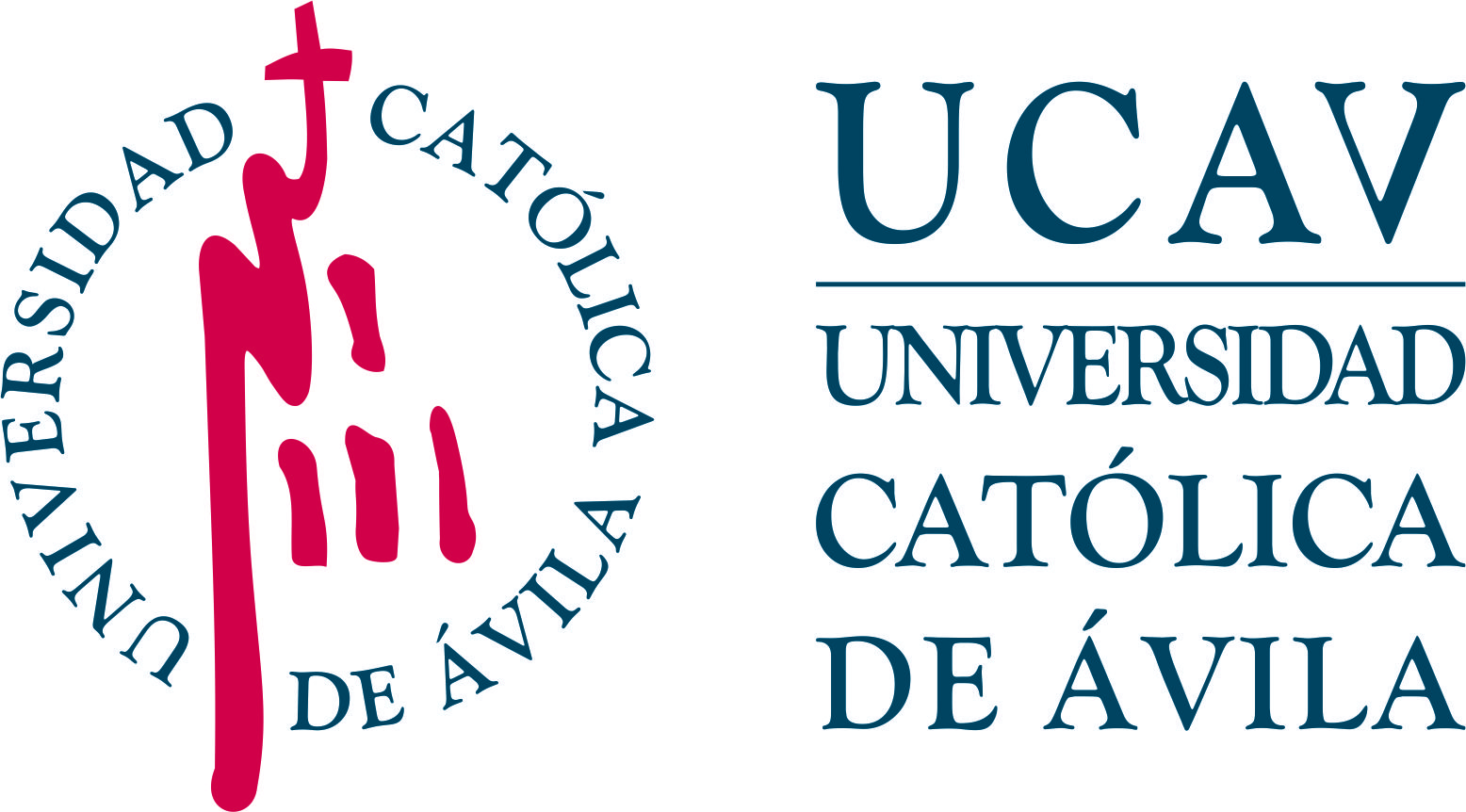 Impreso: M-GPPor favor, Inserte su fotografía aquí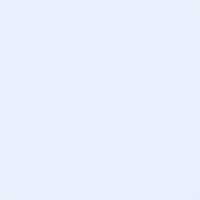 ESTUDIOS DE GRADOMATRÍCULA DE CONTINUACIÓN DE ESTUDIOSPor favor, Inserte su fotografía aquíModalidades de Estudio: PRESENCIAL Y SEMIPRESENCIAL Curso Académico 2021/2022Impreso de matrícula únicamente para estudiantes sin acceso al Campus Virtual – Blackboard y estudiantes de titulaciones en extinciónPor favor, Inserte su fotografía aquíPágina 1 de 3Modalidades de Estudio: PRESENCIAL Y SEMIPRESENCIAL Curso Académico 2021/2022Impreso de matrícula únicamente para estudiantes sin acceso al Campus Virtual – Blackboard y estudiantes de titulaciones en extinciónPor favor, Inserte su fotografía aquíDATOS PERSONALES DEL ESTUDIANTE DATOS PERSONALES DEL ESTUDIANTE DATOS PERSONALES DEL ESTUDIANTE DATOS PERSONALES DEL ESTUDIANTE DATOS PERSONALES DEL ESTUDIANTE NOMBRE: NOMBRE: NOMBRE: NOMBRE: NOMBRE: 1º APELLIDO: 1º APELLIDO: 2º APELLIDO: 2º APELLIDO: 2º APELLIDO: TIPO DOCUMENTO IDENTIFICACIÓN PERSONAL:  TIPO DOCUMENTO IDENTIFICACIÓN PERSONAL:  TIPO DOCUMENTO IDENTIFICACIÓN PERSONAL:  Nº IDENTIFICACIÓN: Nº IDENTIFICACIÓN: DOMICILIO DURANTE EL CURSO: DOMICILIO DURANTE EL CURSO: DOMICILIO DURANTE EL CURSO: DOMICILIO DURANTE EL CURSO: DOMICILIO DURANTE EL CURSO: LOCALIDAD: PROVINCIA: PROVINCIA: PROVINCIA: CP: TELÉFONO MÓVIL (Obligatorio): TELÉFONO MÓVIL (Obligatorio): TELÉFONO FIJO: TELÉFONO FIJO: TELÉFONO FIJO: CORREO ELECTRÓNICO (Obligatorio): CORREO ELECTRÓNICO (Obligatorio): CORREO ELECTRÓNICO (Obligatorio): CORREO ELECTRÓNICO (Obligatorio): CORREO ELECTRÓNICO (Obligatorio): INFORMACIÓN SOBRE PROTECCIÓN DE DATOS PERSONALES INFORMACIÓN SOBRE PROTECCIÓN DE DATOS PERSONALES INFORMACIÓN SOBRE PROTECCIÓN DE DATOS PERSONALES INFORMACIÓN SOBRE PROTECCIÓN DE DATOS PERSONALES INFORMACIÓN SOBRE PROTECCIÓN DE DATOS PERSONALES IMPORTANTE:ES OBLIGATORIA LA FIRMA DE LA MATRÍCULA EN TODAS SUS PÁGINAS Leído y conforme,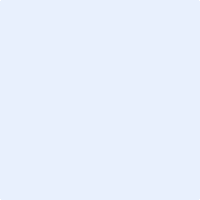 Fecha                   Firma del estudiante (inserte firma electrónica o digitalizada)IMPORTANTE: En el supuesto de que, durante el desarrollo del curso 2021/2022, se produjeran rebrotes de COVID-19 (o cualquier otra situación de similares características) a nivel estatal, autonómico, provincial o municipal, que exijan la adopción de medidas sanitarias extraordinarias que afecten a la docencia de las titulaciones impartidas en la UCAV en las modalidades presencial y semipresencial, el Consejo de Gobierno podrá acordar que se active, para dichas titulaciones, el tipo de docencia a distancia.IMPORTANTE: En el supuesto de que, durante el desarrollo del curso 2021/2022, se produjeran rebrotes de COVID-19 (o cualquier otra situación de similares características) a nivel estatal, autonómico, provincial o municipal, que exijan la adopción de medidas sanitarias extraordinarias que afecten a la docencia de las titulaciones impartidas en la UCAV en las modalidades presencial y semipresencial, el Consejo de Gobierno podrá acordar que se active, para dichas titulaciones, el tipo de docencia a distancia.ESTUDIOS DE GRADOMATRÍCULA DE CONTINUACIÓN DE ESTUDIOS Modalidad de Estudio: PRESENCIAL Y SEMIPRESENCIAL  Impreso: M-GPCurso Académico 2021/2022Página 2 de 3Impreso de matrícula únicamente para estudiantes sin acceso al Campus Virtual – Blackboard y estudiantes de titulaciones en extinciónImpreso de matrícula únicamente para estudiantes sin acceso al Campus Virtual – Blackboard y estudiantes de titulaciones en extinciónImpreso de matrícula únicamente para estudiantes sin acceso al Campus Virtual – Blackboard y estudiantes de titulaciones en extinciónDEDICACIÓN AL ESTUDIO (Ver Normativa de Progreso y Permanencia de la UCAV – Art. 3 a 7 )DEDICACIÓN AL ESTUDIO (Ver Normativa de Progreso y Permanencia de la UCAV – Art. 3 a 7 )DEDICACIÓN AL ESTUDIO (Ver Normativa de Progreso y Permanencia de la UCAV – Art. 3 a 7 )DEDICACIÓN AL ESTUDIO (Ver Normativa de Progreso y Permanencia de la UCAV – Art. 3 a 7 )DEDICACIÓN AL ESTUDIO (Ver Normativa de Progreso y Permanencia de la UCAV – Art. 3 a 7 )DEDICACIÓN AL ESTUDIO (Ver Normativa de Progreso y Permanencia de la UCAV – Art. 3 a 7 )DEDICACIÓN AL ESTUDIO (Ver Normativa de Progreso y Permanencia de la UCAV – Art. 3 a 7 ) Matrícula a tiempo completo Matrícula a tiempo completo Matrícula a tiempo completo Matrícula a tiempo parcial Matrícula a tiempo parcial Matrícula a tiempo parcial Matrícula a tiempo parcialESTUDIOS DE GRADO EN LOS QUE DESEA MATRICULARSE:ESTUDIOS DE GRADO EN LOS QUE DESEA MATRICULARSE:ESTUDIOS DE GRADO EN LOS QUE DESEA MATRICULARSE:ESTUDIOS DE GRADO EN LOS QUE DESEA MATRICULARSE:ESTUDIOS DE GRADO EN LOS QUE DESEA MATRICULARSE:ESTUDIOS DE GRADO EN LOS QUE DESEA MATRICULARSE:ESTUDIOS DE GRADO EN LOS QUE DESEA MATRICULARSE:ASIGNATURAS DE SU MATRÍCULA. La inscripción en cada una de las asignaturas que usted incluya en la tabla siguiente tiene carácter provisional y está condicionada a la existencia final de plazas en cada asignatura y a la gestión y confirmación de la matrícula, a través de la oportuna liquidación que se le comunicará en los días siguientes a la formalización de su matrícula.ASIGNATURAS DE SU MATRÍCULA. La inscripción en cada una de las asignaturas que usted incluya en la tabla siguiente tiene carácter provisional y está condicionada a la existencia final de plazas en cada asignatura y a la gestión y confirmación de la matrícula, a través de la oportuna liquidación que se le comunicará en los días siguientes a la formalización de su matrícula.ASIGNATURAS DE SU MATRÍCULA. La inscripción en cada una de las asignaturas que usted incluya en la tabla siguiente tiene carácter provisional y está condicionada a la existencia final de plazas en cada asignatura y a la gestión y confirmación de la matrícula, a través de la oportuna liquidación que se le comunicará en los días siguientes a la formalización de su matrícula.ASIGNATURAS DE SU MATRÍCULA. La inscripción en cada una de las asignaturas que usted incluya en la tabla siguiente tiene carácter provisional y está condicionada a la existencia final de plazas en cada asignatura y a la gestión y confirmación de la matrícula, a través de la oportuna liquidación que se le comunicará en los días siguientes a la formalización de su matrícula.ASIGNATURAS DE SU MATRÍCULA. La inscripción en cada una de las asignaturas que usted incluya en la tabla siguiente tiene carácter provisional y está condicionada a la existencia final de plazas en cada asignatura y a la gestión y confirmación de la matrícula, a través de la oportuna liquidación que se le comunicará en los días siguientes a la formalización de su matrícula.ASIGNATURAS DE SU MATRÍCULA. La inscripción en cada una de las asignaturas que usted incluya en la tabla siguiente tiene carácter provisional y está condicionada a la existencia final de plazas en cada asignatura y a la gestión y confirmación de la matrícula, a través de la oportuna liquidación que se le comunicará en los días siguientes a la formalización de su matrícula.ASIGNATURAS DE SU MATRÍCULA. La inscripción en cada una de las asignaturas que usted incluya en la tabla siguiente tiene carácter provisional y está condicionada a la existencia final de plazas en cada asignatura y a la gestión y confirmación de la matrícula, a través de la oportuna liquidación que se le comunicará en los días siguientes a la formalización de su matrícula.CODIGO CODIGO DENOMINACIÓN OFICIAL DE LA ASIGNATURADENOMINACIÓN OFICIAL DE LA ASIGNATURADENOMINACIÓN OFICIAL DE LA ASIGNATURACRÉDITOS ECTSCRÉDITOS ECTS123456789101112131415APERTURA DE EXPEDIENTES Y SEGUROSAPERTURA DE EXPEDIENTES Y SEGUROSAPERTURA DE EXPEDIENTES Y SEGUROS Apertura Expediente en la UCAV Apertura Expediente en la UCAV Seguro Escolar menores de 28 años Apertura Expediente Reconocimiento de Créditos Apertura Expediente Reconocimiento de Créditos Seguro Escolar mayores de 28 añosSOLICITUD DE DESCUENTOS (1)SOLICITUD DE DESCUENTOS (1)SOLICITUD DE DESCUENTOS (1) Familia Numerosa. Categoría General. Descuento por Matrícula de Honor. Descuento por Matrícula de Honor. Familia Numerosa. Categoría Especial. Más de un miembro de la unidad familiar estudiando en la UCAV. Más de un miembro de la unidad familiar estudiando en la UCAV. Minusvalía entre el 33 % y el 66 %. Convenios. Indique convenio aplicable: Convenios. Indique convenio aplicable: Minusvalía mayor del 66 %. Otros Descuentos. Indique descuento aplicable:       Otros Descuentos. Indique descuento aplicable:      IMPORTANTE:ES OBLIGATORIA LA FIRMA DE LA MATRÍCULA EN TODAS SUS PÁGINAS Leído y conforme,Fecha                   Firma del estudiante (inserte firma electrónica o digitalizada)IMPORTANTE: En el supuesto de que, durante el desarrollo del curso 2021/2022, se produjeran rebrotes de COVID-19 (o cualquier otra situación de similares características) a nivel estatal, autonómico, provincial o municipal, que exijan la adopción de medidas sanitarias extraordinarias que afecten a la docencia de las titulaciones impartidas en la UCAV en las modalidades presencial y semipresencial, el Consejo de Gobierno podrá acordar que se active, para dichas titulaciones, el tipo de docencia a distancia.IMPORTANTE: En el supuesto de que, durante el desarrollo del curso 2021/2022, se produjeran rebrotes de COVID-19 (o cualquier otra situación de similares características) a nivel estatal, autonómico, provincial o municipal, que exijan la adopción de medidas sanitarias extraordinarias que afecten a la docencia de las titulaciones impartidas en la UCAV en las modalidades presencial y semipresencial, el Consejo de Gobierno podrá acordar que se active, para dichas titulaciones, el tipo de docencia a distancia.ESTUDIOS DE GRADOMATRÍCULA DE CONTINUACIÓN DE ESTUDIOS Modalidad de Estudio: PRESENCIAL Y SEMIPRESENCIAL  Impreso: M-GPCurso Académico 2021/2022Página 3 de 3Impreso de matrícula únicamente para estudiantes sin acceso al Campus Virtual – Blackboard y estudiantes de titulaciones en extinciónImpreso de matrícula únicamente para estudiantes sin acceso al Campus Virtual – Blackboard y estudiantes de titulaciones en extinciónImpreso de matrícula únicamente para estudiantes sin acceso al Campus Virtual – Blackboard y estudiantes de titulaciones en extinciónIMPORTE DE LA MATRÍCULA: (importe de cada crédito ECTS x nº de Créditos ECTS de la matrícula)IMPORTE EN EUROS: SOLICITUD DE CONDICIONES PARA EL PAGO DE MATRÍCULA SOLICITUD DE CONDICIONES PARA EL PAGO DE MATRÍCULA SOLICITUD DE CONDICIONES PARA EL PAGO DE MATRÍCULA SOLICITUD DE CONDICIONES PARA EL PAGO DE MATRÍCULA SOLICITUD DE CONDICIONES PARA EL PAGO DE MATRÍCULA SOLICITUD DE CONDICIONES PARA EL PAGO DE MATRÍCULA SOLICITUD DE CONDICIONES PARA EL PAGO DE MATRÍCULA SOLICITUD DE CONDICIONES PARA EL PAGO DE MATRÍCULA SOLICITUD DE CONDICIONES PARA EL PAGO DE MATRÍCULA SOLICITUD DE CONDICIONES PARA EL PAGO DE MATRÍCULA SOLICITUD DE CONDICIONES PARA EL PAGO DE MATRÍCULA SOLICITUD DE CONDICIONES PARA EL PAGO DE MATRÍCULA SOLICITUD DE CONDICIONES PARA EL PAGO DE MATRÍCULA SOLICITUD DE CONDICIONES PARA EL PAGO DE MATRÍCULA SOLICITUD DE CONDICIONES PARA EL PAGO DE MATRÍCULA SOLICITUD DE CONDICIONES PARA EL PAGO DE MATRÍCULA SOLICITUD DE CONDICIONES PARA EL PAGO DE MATRÍCULA SOLICITUD DE CONDICIONES PARA EL PAGO DE MATRÍCULA SOLICITUD DE CONDICIONES PARA EL PAGO DE MATRÍCULA SOLICITUD DE CONDICIONES PARA EL PAGO DE MATRÍCULA SOLICITUD DE CONDICIONES PARA EL PAGO DE MATRÍCULA SOLICITUD DE CONDICIONES PARA EL PAGO DE MATRÍCULA SOLICITUD DE CONDICIONES PARA EL PAGO DE MATRÍCULA SOLICITUD DE CONDICIONES PARA EL PAGO DE MATRÍCULA SOLICITUD DE CONDICIONES PARA EL PAGO DE MATRÍCULA SOLICITUD DE CONDICIONES PARA EL PAGO DE MATRÍCULA SOLICITUD DE CONDICIONES PARA EL PAGO DE MATRÍCULA SOLICITUD DE CONDICIONES PARA EL PAGO DE MATRÍCULA SOLICITUD DE CONDICIONES PARA EL PAGO DE MATRÍCULA SOLICITUD DE CONDICIONES PARA EL PAGO DE MATRÍCULA SOLICITUD DE CONDICIONES PARA EL PAGO DE MATRÍCULA Para más información póngase en contacto con el Departamento de Promoción, estudiaconnosotros@ucavila.esPor favor, marque con una cruz la forma de pago en que desea abonar la matrícula:Para más información póngase en contacto con el Departamento de Promoción, estudiaconnosotros@ucavila.esPor favor, marque con una cruz la forma de pago en que desea abonar la matrícula:Para más información póngase en contacto con el Departamento de Promoción, estudiaconnosotros@ucavila.esPor favor, marque con una cruz la forma de pago en que desea abonar la matrícula:Para más información póngase en contacto con el Departamento de Promoción, estudiaconnosotros@ucavila.esPor favor, marque con una cruz la forma de pago en que desea abonar la matrícula:Para más información póngase en contacto con el Departamento de Promoción, estudiaconnosotros@ucavila.esPor favor, marque con una cruz la forma de pago en que desea abonar la matrícula:Para más información póngase en contacto con el Departamento de Promoción, estudiaconnosotros@ucavila.esPor favor, marque con una cruz la forma de pago en que desea abonar la matrícula:Para más información póngase en contacto con el Departamento de Promoción, estudiaconnosotros@ucavila.esPor favor, marque con una cruz la forma de pago en que desea abonar la matrícula:Para más información póngase en contacto con el Departamento de Promoción, estudiaconnosotros@ucavila.esPor favor, marque con una cruz la forma de pago en que desea abonar la matrícula:Para más información póngase en contacto con el Departamento de Promoción, estudiaconnosotros@ucavila.esPor favor, marque con una cruz la forma de pago en que desea abonar la matrícula:Para más información póngase en contacto con el Departamento de Promoción, estudiaconnosotros@ucavila.esPor favor, marque con una cruz la forma de pago en que desea abonar la matrícula:Para más información póngase en contacto con el Departamento de Promoción, estudiaconnosotros@ucavila.esPor favor, marque con una cruz la forma de pago en que desea abonar la matrícula:Para más información póngase en contacto con el Departamento de Promoción, estudiaconnosotros@ucavila.esPor favor, marque con una cruz la forma de pago en que desea abonar la matrícula:Para más información póngase en contacto con el Departamento de Promoción, estudiaconnosotros@ucavila.esPor favor, marque con una cruz la forma de pago en que desea abonar la matrícula:Para más información póngase en contacto con el Departamento de Promoción, estudiaconnosotros@ucavila.esPor favor, marque con una cruz la forma de pago en que desea abonar la matrícula:Para más información póngase en contacto con el Departamento de Promoción, estudiaconnosotros@ucavila.esPor favor, marque con una cruz la forma de pago en que desea abonar la matrícula:Para más información póngase en contacto con el Departamento de Promoción, estudiaconnosotros@ucavila.esPor favor, marque con una cruz la forma de pago en que desea abonar la matrícula:Para más información póngase en contacto con el Departamento de Promoción, estudiaconnosotros@ucavila.esPor favor, marque con una cruz la forma de pago en que desea abonar la matrícula:Para más información póngase en contacto con el Departamento de Promoción, estudiaconnosotros@ucavila.esPor favor, marque con una cruz la forma de pago en que desea abonar la matrícula:Para más información póngase en contacto con el Departamento de Promoción, estudiaconnosotros@ucavila.esPor favor, marque con una cruz la forma de pago en que desea abonar la matrícula:Para más información póngase en contacto con el Departamento de Promoción, estudiaconnosotros@ucavila.esPor favor, marque con una cruz la forma de pago en que desea abonar la matrícula:Para más información póngase en contacto con el Departamento de Promoción, estudiaconnosotros@ucavila.esPor favor, marque con una cruz la forma de pago en que desea abonar la matrícula:Para más información póngase en contacto con el Departamento de Promoción, estudiaconnosotros@ucavila.esPor favor, marque con una cruz la forma de pago en que desea abonar la matrícula:Para más información póngase en contacto con el Departamento de Promoción, estudiaconnosotros@ucavila.esPor favor, marque con una cruz la forma de pago en que desea abonar la matrícula:Para más información póngase en contacto con el Departamento de Promoción, estudiaconnosotros@ucavila.esPor favor, marque con una cruz la forma de pago en que desea abonar la matrícula:Para más información póngase en contacto con el Departamento de Promoción, estudiaconnosotros@ucavila.esPor favor, marque con una cruz la forma de pago en que desea abonar la matrícula:Para más información póngase en contacto con el Departamento de Promoción, estudiaconnosotros@ucavila.esPor favor, marque con una cruz la forma de pago en que desea abonar la matrícula:Para más información póngase en contacto con el Departamento de Promoción, estudiaconnosotros@ucavila.esPor favor, marque con una cruz la forma de pago en que desea abonar la matrícula:Para más información póngase en contacto con el Departamento de Promoción, estudiaconnosotros@ucavila.esPor favor, marque con una cruz la forma de pago en que desea abonar la matrícula:Para más información póngase en contacto con el Departamento de Promoción, estudiaconnosotros@ucavila.esPor favor, marque con una cruz la forma de pago en que desea abonar la matrícula:Para más información póngase en contacto con el Departamento de Promoción, estudiaconnosotros@ucavila.esPor favor, marque con una cruz la forma de pago en que desea abonar la matrícula:Para más información póngase en contacto con el Departamento de Promoción, estudiaconnosotros@ucavila.esPor favor, marque con una cruz la forma de pago en que desea abonar la matrícula:Matrícula en modalidad de estudio Presencial: Matrícula en modalidad de estudio Presencial: Matrícula en modalidad de estudio Presencial: Matrícula en modalidad de estudio Presencial: Matrícula en modalidad de estudio Presencial: Matrícula en modalidad de estudio Presencial: Matrícula en modalidad de estudio Presencial: Matrícula en modalidad de estudio Presencial: Matrícula en modalidad de estudio Presencial: Matrícula en modalidad de estudio Presencial: Matrícula en modalidad de estudio Presencial: Matrícula en modalidad de estudio Presencial: Matrícula en modalidad de estudio Presencial: Matrícula en modalidad de estudio Presencial: Matrícula en modalidad de estudio Presencial: Matrícula en modalidad de estudio Presencial: Matrícula en modalidad de estudio Presencial: Matrícula en modalidad de estudio Presencial: Matrícula en modalidad de estudio Presencial: Matrícula en modalidad de estudio Presencial: Matrícula en modalidad de estudio Presencial: Matrícula en modalidad de estudio Presencial: Matrícula en modalidad de estudio Presencial: Matrícula en modalidad de estudio Presencial: Matrícula en modalidad de estudio Presencial: Matrícula en modalidad de estudio Presencial: Matrícula en modalidad de estudio Presencial: Matrícula en modalidad de estudio Presencial: Matrícula en modalidad de estudio Presencial: Matrícula en modalidad de estudio Presencial: Matrícula en modalidad de estudio Presencial:   PAGO AL CONTADO  PAGO AL CONTADO  PAGO AL CONTADO  PAGO AL CONTADO  PAGO AL CONTADO  PAGO AL CONTADO  PAGO AL CONTADO  PAGO AL CONTADO  PAGO AL CONTADO  PAGO AL CONTADO  PAGO AL CONTADO  PAGO AL CONTADO  PAGO AL CONTADO  PAGO AL CONTADO  PAGO AL CONTADO  PAGO AL CONTADO PAGO FRACCIONADO 4 plazos (sin coste asociado) PAGO FRACCIONADO 4 plazos (sin coste asociado) PAGO FRACCIONADO 4 plazos (sin coste asociado) PAGO FRACCIONADO 4 plazos (sin coste asociado) PAGO FRACCIONADO 4 plazos (sin coste asociado) PAGO FRACCIONADO 4 plazos (sin coste asociado) PAGO FRACCIONADO 4 plazos (sin coste asociado) PAGO FRACCIONADO 4 plazos (sin coste asociado) PAGO FRACCIONADO 4 plazos (sin coste asociado) PAGO FRACCIONADO 4 plazos (sin coste asociado) PAGO FRACCIONADO 4 plazos (sin coste asociado) PAGO FRACCIONADO 4 plazos (sin coste asociado) PAGO FRACCIONADO 4 plazos (sin coste asociado) PAGO FRACCIONADO 4 plazos (sin coste asociado) PAGO FRACCIONADO 4 plazos (sin coste asociado)Matrícula en modalidades de estudio Semipresencial: Matrícula en modalidades de estudio Semipresencial: Matrícula en modalidades de estudio Semipresencial: Matrícula en modalidades de estudio Semipresencial: Matrícula en modalidades de estudio Semipresencial: Matrícula en modalidades de estudio Semipresencial: Matrícula en modalidades de estudio Semipresencial: Matrícula en modalidades de estudio Semipresencial: Matrícula en modalidades de estudio Semipresencial: Matrícula en modalidades de estudio Semipresencial: Matrícula en modalidades de estudio Semipresencial: Matrícula en modalidades de estudio Semipresencial: Matrícula en modalidades de estudio Semipresencial: Matrícula en modalidades de estudio Semipresencial: Matrícula en modalidades de estudio Semipresencial: Matrícula en modalidades de estudio Semipresencial: Matrícula en modalidades de estudio Semipresencial: Matrícula en modalidades de estudio Semipresencial: Matrícula en modalidades de estudio Semipresencial: Matrícula en modalidades de estudio Semipresencial: Matrícula en modalidades de estudio Semipresencial: Matrícula en modalidades de estudio Semipresencial: Matrícula en modalidades de estudio Semipresencial: Matrícula en modalidades de estudio Semipresencial: Matrícula en modalidades de estudio Semipresencial: Matrícula en modalidades de estudio Semipresencial: Matrícula en modalidades de estudio Semipresencial: Matrícula en modalidades de estudio Semipresencial: Matrícula en modalidades de estudio Semipresencial: Matrícula en modalidades de estudio Semipresencial: Matrícula en modalidades de estudio Semipresencial:  PAGO AL CONTADO PAGO AL CONTADO PAGO AL CONTADO PAGO AL CONTADO PAGO AL CONTADO PAGO AL CONTADO PAGO AL CONTADO PAGO AL CONTADO PAGO AL CONTADO PAGO AL CONTADO PAGO AL CONTADO PAGO AL CONTADO PAGO AL CONTADO PAGO AL CONTADO PAGO AL CONTADO PAGO AL CONTADO PAGO AL CONTADO PAGO FRACCIONADO 4 plazos (sin coste asociado) PAGO FRACCIONADO 4 plazos (sin coste asociado) PAGO FRACCIONADO 4 plazos (sin coste asociado) PAGO FRACCIONADO 4 plazos (sin coste asociado) PAGO FRACCIONADO 4 plazos (sin coste asociado) PAGO FRACCIONADO 4 plazos (sin coste asociado) PAGO FRACCIONADO 4 plazos (sin coste asociado) PAGO FRACCIONADO 4 plazos (sin coste asociado) PAGO FRACCIONADO 4 plazos (sin coste asociado) PAGO FRACCIONADO 4 plazos (sin coste asociado) PAGO FRACCIONADO 4 plazos (sin coste asociado) PAGO FRACCIONADO 4 plazos (sin coste asociado) PAGO FRACCIONADO 4 plazos (sin coste asociado) PAGO FRACCIONADO 4 plazos (sin coste asociado) PAGO FRACCIONADO 6 plazos (con coste asociado) PAGO FRACCIONADO 6 plazos (con coste asociado) PAGO FRACCIONADO 6 plazos (con coste asociado) PAGO FRACCIONADO 6 plazos (con coste asociado) PAGO FRACCIONADO 6 plazos (con coste asociado) PAGO FRACCIONADO 6 plazos (con coste asociado) PAGO FRACCIONADO 6 plazos (con coste asociado) PAGO FRACCIONADO 6 plazos (con coste asociado) PAGO FRACCIONADO 6 plazos (con coste asociado) PAGO FRACCIONADO 6 plazos (con coste asociado) PAGO FRACCIONADO 6 plazos (con coste asociado) PAGO FRACCIONADO 6 plazos (con coste asociado) PAGO FRACCIONADO 6 plazos (con coste asociado) PAGO FRACCIONADO 6 plazos (con coste asociado) PAGO FRACCIONADO 6 plazos (con coste asociado) PAGO FRACCIONADO 6 plazos (con coste asociado) PAGO FRACCIONADO 6 plazos (con coste asociado) PAGO FRACCIONADO 9 plazos (con coste asociado) PAGO FRACCIONADO 9 plazos (con coste asociado) PAGO FRACCIONADO 9 plazos (con coste asociado) PAGO FRACCIONADO 9 plazos (con coste asociado) PAGO FRACCIONADO 9 plazos (con coste asociado) PAGO FRACCIONADO 9 plazos (con coste asociado) PAGO FRACCIONADO 9 plazos (con coste asociado) PAGO FRACCIONADO 9 plazos (con coste asociado) PAGO FRACCIONADO 9 plazos (con coste asociado) PAGO FRACCIONADO 9 plazos (con coste asociado) PAGO FRACCIONADO 9 plazos (con coste asociado) PAGO FRACCIONADO 9 plazos (con coste asociado) PAGO FRACCIONADO 9 plazos (con coste asociado) PAGO FRACCIONADO 9 plazos (con coste asociado)1. DATOS DEL TITULAR DE LA CUENTA DE CARGO Ha de cumplimentar todos los campos obligatoriamente.1. DATOS DEL TITULAR DE LA CUENTA DE CARGO Ha de cumplimentar todos los campos obligatoriamente.1. DATOS DEL TITULAR DE LA CUENTA DE CARGO Ha de cumplimentar todos los campos obligatoriamente.1. DATOS DEL TITULAR DE LA CUENTA DE CARGO Ha de cumplimentar todos los campos obligatoriamente.1. DATOS DEL TITULAR DE LA CUENTA DE CARGO Ha de cumplimentar todos los campos obligatoriamente.1. DATOS DEL TITULAR DE LA CUENTA DE CARGO Ha de cumplimentar todos los campos obligatoriamente.1. DATOS DEL TITULAR DE LA CUENTA DE CARGO Ha de cumplimentar todos los campos obligatoriamente.1. DATOS DEL TITULAR DE LA CUENTA DE CARGO Ha de cumplimentar todos los campos obligatoriamente.1. DATOS DEL TITULAR DE LA CUENTA DE CARGO Ha de cumplimentar todos los campos obligatoriamente.1. DATOS DEL TITULAR DE LA CUENTA DE CARGO Ha de cumplimentar todos los campos obligatoriamente.1. DATOS DEL TITULAR DE LA CUENTA DE CARGO Ha de cumplimentar todos los campos obligatoriamente.1. DATOS DEL TITULAR DE LA CUENTA DE CARGO Ha de cumplimentar todos los campos obligatoriamente.1. DATOS DEL TITULAR DE LA CUENTA DE CARGO Ha de cumplimentar todos los campos obligatoriamente.1. DATOS DEL TITULAR DE LA CUENTA DE CARGO Ha de cumplimentar todos los campos obligatoriamente.1. DATOS DEL TITULAR DE LA CUENTA DE CARGO Ha de cumplimentar todos los campos obligatoriamente.1. DATOS DEL TITULAR DE LA CUENTA DE CARGO Ha de cumplimentar todos los campos obligatoriamente.1. DATOS DEL TITULAR DE LA CUENTA DE CARGO Ha de cumplimentar todos los campos obligatoriamente.1. DATOS DEL TITULAR DE LA CUENTA DE CARGO Ha de cumplimentar todos los campos obligatoriamente.1. DATOS DEL TITULAR DE LA CUENTA DE CARGO Ha de cumplimentar todos los campos obligatoriamente.1. DATOS DEL TITULAR DE LA CUENTA DE CARGO Ha de cumplimentar todos los campos obligatoriamente.1. DATOS DEL TITULAR DE LA CUENTA DE CARGO Ha de cumplimentar todos los campos obligatoriamente.1. DATOS DEL TITULAR DE LA CUENTA DE CARGO Ha de cumplimentar todos los campos obligatoriamente.1. DATOS DEL TITULAR DE LA CUENTA DE CARGO Ha de cumplimentar todos los campos obligatoriamente.1. DATOS DEL TITULAR DE LA CUENTA DE CARGO Ha de cumplimentar todos los campos obligatoriamente.1. DATOS DEL TITULAR DE LA CUENTA DE CARGO Ha de cumplimentar todos los campos obligatoriamente.1. DATOS DEL TITULAR DE LA CUENTA DE CARGO Ha de cumplimentar todos los campos obligatoriamente.1. DATOS DEL TITULAR DE LA CUENTA DE CARGO Ha de cumplimentar todos los campos obligatoriamente.1. DATOS DEL TITULAR DE LA CUENTA DE CARGO Ha de cumplimentar todos los campos obligatoriamente.1. DATOS DEL TITULAR DE LA CUENTA DE CARGO Ha de cumplimentar todos los campos obligatoriamente.1. DATOS DEL TITULAR DE LA CUENTA DE CARGO Ha de cumplimentar todos los campos obligatoriamente.1. DATOS DEL TITULAR DE LA CUENTA DE CARGO Ha de cumplimentar todos los campos obligatoriamente.DNI/CIF del titular/es de la cuenta de cargo: DNI/CIF del titular/es de la cuenta de cargo: DNI/CIF del titular/es de la cuenta de cargo: DNI/CIF del titular/es de la cuenta de cargo: DNI/CIF del titular/es de la cuenta de cargo: DNI/CIF del titular/es de la cuenta de cargo: DNI/CIF del titular/es de la cuenta de cargo: DNI/CIF del titular/es de la cuenta de cargo: DNI/CIF del titular/es de la cuenta de cargo: DNI/CIF del titular/es de la cuenta de cargo: DNI/CIF del titular/es de la cuenta de cargo: DNI/CIF del titular/es de la cuenta de cargo: DNI/CIF del titular/es de la cuenta de cargo: DNI/CIF del titular/es de la cuenta de cargo: DNI/CIF del titular/es de la cuenta de cargo: DNI/CIF del titular/es de la cuenta de cargo: DNI/CIF del titular/es de la cuenta de cargo: DNI/CIF del titular/es de la cuenta de cargo: DNI/CIF del titular/es de la cuenta de cargo: DNI/CIF del titular/es de la cuenta de cargo: DNI/CIF del titular/es de la cuenta de cargo: DNI/CIF del titular/es de la cuenta de cargo: DNI/CIF del titular/es de la cuenta de cargo: DNI/CIF del titular/es de la cuenta de cargo: DNI/CIF del titular/es de la cuenta de cargo:   Particular     Empresa (2)  Particular     Empresa (2)  Particular     Empresa (2)  Particular     Empresa (2)  Particular     Empresa (2)  Particular     Empresa (2)Nombre del titular/es de la cuenta de cargo: Nombre del titular/es de la cuenta de cargo: Nombre del titular/es de la cuenta de cargo: Nombre del titular/es de la cuenta de cargo: Nombre del titular/es de la cuenta de cargo: Nombre del titular/es de la cuenta de cargo: Nombre del titular/es de la cuenta de cargo: Nombre del titular/es de la cuenta de cargo: Nombre del titular/es de la cuenta de cargo: Nombre del titular/es de la cuenta de cargo: Nombre del titular/es de la cuenta de cargo: Nombre del titular/es de la cuenta de cargo: Nombre del titular/es de la cuenta de cargo: Nombre del titular/es de la cuenta de cargo: Nombre del titular/es de la cuenta de cargo: Nombre del titular/es de la cuenta de cargo: Nombre del titular/es de la cuenta de cargo: Nombre del titular/es de la cuenta de cargo: Nombre del titular/es de la cuenta de cargo: Nombre del titular/es de la cuenta de cargo: Nombre del titular/es de la cuenta de cargo: Nombre del titular/es de la cuenta de cargo: Nombre del titular/es de la cuenta de cargo: Nombre del titular/es de la cuenta de cargo: Nombre del titular/es de la cuenta de cargo: Nombre del titular/es de la cuenta de cargo: Nombre del titular/es de la cuenta de cargo: Nombre del titular/es de la cuenta de cargo: Nombre del titular/es de la cuenta de cargo: Nombre del titular/es de la cuenta de cargo: Nombre del titular/es de la cuenta de cargo: Dirección del titular: Dirección del titular: Dirección del titular: Dirección del titular: Dirección del titular: Dirección del titular: Dirección del titular: Dirección del titular: Dirección del titular: Dirección del titular: Dirección del titular: Dirección del titular: Dirección del titular: Dirección del titular: Dirección del titular: Dirección del titular: Dirección del titular: Dirección del titular: Dirección del titular: Dirección del titular: Dirección del titular: Dirección del titular: Dirección del titular: Dirección del titular: Dirección del titular: Dirección del titular: Dirección del titular: Dirección del titular: Dirección del titular: Dirección del titular: Dirección del titular: Población: Población: Población: Población: Población: Población: Población: Población: Población: Población: Población: Población: Población: Población: Población: Población: Población: Población: Población: Población: Código postal:  Código postal:  Código postal:  Código postal:  Código postal:  Código postal:  Código postal:  Código postal:  Código postal:  Código postal:  Código postal:  Provincia: Provincia: Provincia: Provincia: Provincia: Provincia: Provincia: Provincia: Provincia: Provincia: Provincia: Provincia: Provincia: Provincia: Provincia: Provincia: Provincia: Provincia: Provincia: País del titular: País del titular: País del titular: País del titular: País del titular: País del titular: País del titular: País del titular: País del titular: País del titular: País del titular: País del titular: Código IBAN:Código IBAN:El código IBAN (Internacional Bank Account Number), es el número de identificación internacional para las cuentas bancarias, normalizado por el Comité Europeo de Normalización Básica a través de las normas ISO13616 y EBS204.Por favor, cumplimente las casillas empezando por la primera posición y detalle la cuenta IBAN en la que desea se giren los cargos bancarios.El código IBAN (Internacional Bank Account Number), es el número de identificación internacional para las cuentas bancarias, normalizado por el Comité Europeo de Normalización Básica a través de las normas ISO13616 y EBS204.Por favor, cumplimente las casillas empezando por la primera posición y detalle la cuenta IBAN en la que desea se giren los cargos bancarios.El código IBAN (Internacional Bank Account Number), es el número de identificación internacional para las cuentas bancarias, normalizado por el Comité Europeo de Normalización Básica a través de las normas ISO13616 y EBS204.Por favor, cumplimente las casillas empezando por la primera posición y detalle la cuenta IBAN en la que desea se giren los cargos bancarios.El código IBAN (Internacional Bank Account Number), es el número de identificación internacional para las cuentas bancarias, normalizado por el Comité Europeo de Normalización Básica a través de las normas ISO13616 y EBS204.Por favor, cumplimente las casillas empezando por la primera posición y detalle la cuenta IBAN en la que desea se giren los cargos bancarios.El código IBAN (Internacional Bank Account Number), es el número de identificación internacional para las cuentas bancarias, normalizado por el Comité Europeo de Normalización Básica a través de las normas ISO13616 y EBS204.Por favor, cumplimente las casillas empezando por la primera posición y detalle la cuenta IBAN en la que desea se giren los cargos bancarios.El código IBAN (Internacional Bank Account Number), es el número de identificación internacional para las cuentas bancarias, normalizado por el Comité Europeo de Normalización Básica a través de las normas ISO13616 y EBS204.Por favor, cumplimente las casillas empezando por la primera posición y detalle la cuenta IBAN en la que desea se giren los cargos bancarios.El código IBAN (Internacional Bank Account Number), es el número de identificación internacional para las cuentas bancarias, normalizado por el Comité Europeo de Normalización Básica a través de las normas ISO13616 y EBS204.Por favor, cumplimente las casillas empezando por la primera posición y detalle la cuenta IBAN en la que desea se giren los cargos bancarios.El código IBAN (Internacional Bank Account Number), es el número de identificación internacional para las cuentas bancarias, normalizado por el Comité Europeo de Normalización Básica a través de las normas ISO13616 y EBS204.Por favor, cumplimente las casillas empezando por la primera posición y detalle la cuenta IBAN en la que desea se giren los cargos bancarios.El código IBAN (Internacional Bank Account Number), es el número de identificación internacional para las cuentas bancarias, normalizado por el Comité Europeo de Normalización Básica a través de las normas ISO13616 y EBS204.Por favor, cumplimente las casillas empezando por la primera posición y detalle la cuenta IBAN en la que desea se giren los cargos bancarios.El código IBAN (Internacional Bank Account Number), es el número de identificación internacional para las cuentas bancarias, normalizado por el Comité Europeo de Normalización Básica a través de las normas ISO13616 y EBS204.Por favor, cumplimente las casillas empezando por la primera posición y detalle la cuenta IBAN en la que desea se giren los cargos bancarios.El código IBAN (Internacional Bank Account Number), es el número de identificación internacional para las cuentas bancarias, normalizado por el Comité Europeo de Normalización Básica a través de las normas ISO13616 y EBS204.Por favor, cumplimente las casillas empezando por la primera posición y detalle la cuenta IBAN en la que desea se giren los cargos bancarios.El código IBAN (Internacional Bank Account Number), es el número de identificación internacional para las cuentas bancarias, normalizado por el Comité Europeo de Normalización Básica a través de las normas ISO13616 y EBS204.Por favor, cumplimente las casillas empezando por la primera posición y detalle la cuenta IBAN en la que desea se giren los cargos bancarios.El código IBAN (Internacional Bank Account Number), es el número de identificación internacional para las cuentas bancarias, normalizado por el Comité Europeo de Normalización Básica a través de las normas ISO13616 y EBS204.Por favor, cumplimente las casillas empezando por la primera posición y detalle la cuenta IBAN en la que desea se giren los cargos bancarios.El código IBAN (Internacional Bank Account Number), es el número de identificación internacional para las cuentas bancarias, normalizado por el Comité Europeo de Normalización Básica a través de las normas ISO13616 y EBS204.Por favor, cumplimente las casillas empezando por la primera posición y detalle la cuenta IBAN en la que desea se giren los cargos bancarios.El código IBAN (Internacional Bank Account Number), es el número de identificación internacional para las cuentas bancarias, normalizado por el Comité Europeo de Normalización Básica a través de las normas ISO13616 y EBS204.Por favor, cumplimente las casillas empezando por la primera posición y detalle la cuenta IBAN en la que desea se giren los cargos bancarios.El código IBAN (Internacional Bank Account Number), es el número de identificación internacional para las cuentas bancarias, normalizado por el Comité Europeo de Normalización Básica a través de las normas ISO13616 y EBS204.Por favor, cumplimente las casillas empezando por la primera posición y detalle la cuenta IBAN en la que desea se giren los cargos bancarios.El código IBAN (Internacional Bank Account Number), es el número de identificación internacional para las cuentas bancarias, normalizado por el Comité Europeo de Normalización Básica a través de las normas ISO13616 y EBS204.Por favor, cumplimente las casillas empezando por la primera posición y detalle la cuenta IBAN en la que desea se giren los cargos bancarios.El código IBAN (Internacional Bank Account Number), es el número de identificación internacional para las cuentas bancarias, normalizado por el Comité Europeo de Normalización Básica a través de las normas ISO13616 y EBS204.Por favor, cumplimente las casillas empezando por la primera posición y detalle la cuenta IBAN en la que desea se giren los cargos bancarios.El código IBAN (Internacional Bank Account Number), es el número de identificación internacional para las cuentas bancarias, normalizado por el Comité Europeo de Normalización Básica a través de las normas ISO13616 y EBS204.Por favor, cumplimente las casillas empezando por la primera posición y detalle la cuenta IBAN en la que desea se giren los cargos bancarios.El código IBAN (Internacional Bank Account Number), es el número de identificación internacional para las cuentas bancarias, normalizado por el Comité Europeo de Normalización Básica a través de las normas ISO13616 y EBS204.Por favor, cumplimente las casillas empezando por la primera posición y detalle la cuenta IBAN en la que desea se giren los cargos bancarios.El código IBAN (Internacional Bank Account Number), es el número de identificación internacional para las cuentas bancarias, normalizado por el Comité Europeo de Normalización Básica a través de las normas ISO13616 y EBS204.Por favor, cumplimente las casillas empezando por la primera posición y detalle la cuenta IBAN en la que desea se giren los cargos bancarios.El código IBAN (Internacional Bank Account Number), es el número de identificación internacional para las cuentas bancarias, normalizado por el Comité Europeo de Normalización Básica a través de las normas ISO13616 y EBS204.Por favor, cumplimente las casillas empezando por la primera posición y detalle la cuenta IBAN en la que desea se giren los cargos bancarios.El código IBAN (Internacional Bank Account Number), es el número de identificación internacional para las cuentas bancarias, normalizado por el Comité Europeo de Normalización Básica a través de las normas ISO13616 y EBS204.Por favor, cumplimente las casillas empezando por la primera posición y detalle la cuenta IBAN en la que desea se giren los cargos bancarios.El código IBAN (Internacional Bank Account Number), es el número de identificación internacional para las cuentas bancarias, normalizado por el Comité Europeo de Normalización Básica a través de las normas ISO13616 y EBS204.Por favor, cumplimente las casillas empezando por la primera posición y detalle la cuenta IBAN en la que desea se giren los cargos bancarios.El código IBAN (Internacional Bank Account Number), es el número de identificación internacional para las cuentas bancarias, normalizado por el Comité Europeo de Normalización Básica a través de las normas ISO13616 y EBS204.Por favor, cumplimente las casillas empezando por la primera posición y detalle la cuenta IBAN en la que desea se giren los cargos bancarios.El código IBAN (Internacional Bank Account Number), es el número de identificación internacional para las cuentas bancarias, normalizado por el Comité Europeo de Normalización Básica a través de las normas ISO13616 y EBS204.Por favor, cumplimente las casillas empezando por la primera posición y detalle la cuenta IBAN en la que desea se giren los cargos bancarios.El código IBAN (Internacional Bank Account Number), es el número de identificación internacional para las cuentas bancarias, normalizado por el Comité Europeo de Normalización Básica a través de las normas ISO13616 y EBS204.Por favor, cumplimente las casillas empezando por la primera posición y detalle la cuenta IBAN en la que desea se giren los cargos bancarios.El código IBAN (Internacional Bank Account Number), es el número de identificación internacional para las cuentas bancarias, normalizado por el Comité Europeo de Normalización Básica a través de las normas ISO13616 y EBS204.Por favor, cumplimente las casillas empezando por la primera posición y detalle la cuenta IBAN en la que desea se giren los cargos bancarios.El código IBAN (Internacional Bank Account Number), es el número de identificación internacional para las cuentas bancarias, normalizado por el Comité Europeo de Normalización Básica a través de las normas ISO13616 y EBS204.Por favor, cumplimente las casillas empezando por la primera posición y detalle la cuenta IBAN en la que desea se giren los cargos bancarios.El código IBAN (Internacional Bank Account Number), es el número de identificación internacional para las cuentas bancarias, normalizado por el Comité Europeo de Normalización Básica a través de las normas ISO13616 y EBS204.Por favor, cumplimente las casillas empezando por la primera posición y detalle la cuenta IBAN en la que desea se giren los cargos bancarios.El código IBAN (Internacional Bank Account Number), es el número de identificación internacional para las cuentas bancarias, normalizado por el Comité Europeo de Normalización Básica a través de las normas ISO13616 y EBS204.Por favor, cumplimente las casillas empezando por la primera posición y detalle la cuenta IBAN en la que desea se giren los cargos bancarios.CódigoBIC:   CódigoBIC:   El código BIC (Bank Identifier Code) completa la información proporcionada por el Código IBAN. El código BIC (Bank Identifier Code) completa la información proporcionada por el Código IBAN. El código BIC (Bank Identifier Code) completa la información proporcionada por el Código IBAN. El código BIC (Bank Identifier Code) completa la información proporcionada por el Código IBAN. El código BIC (Bank Identifier Code) completa la información proporcionada por el Código IBAN. El código BIC (Bank Identifier Code) completa la información proporcionada por el Código IBAN. El código BIC (Bank Identifier Code) completa la información proporcionada por el Código IBAN. El código BIC (Bank Identifier Code) completa la información proporcionada por el Código IBAN. El código BIC (Bank Identifier Code) completa la información proporcionada por el Código IBAN. El código BIC (Bank Identifier Code) completa la información proporcionada por el Código IBAN. El código BIC (Bank Identifier Code) completa la información proporcionada por el Código IBAN. El código BIC (Bank Identifier Code) completa la información proporcionada por el Código IBAN. El código BIC (Bank Identifier Code) completa la información proporcionada por el Código IBAN. El código BIC (Bank Identifier Code) completa la información proporcionada por el Código IBAN. El código BIC (Bank Identifier Code) completa la información proporcionada por el Código IBAN. El código BIC (Bank Identifier Code) completa la información proporcionada por el Código IBAN. El código BIC (Bank Identifier Code) completa la información proporcionada por el Código IBAN. El código BIC (Bank Identifier Code) completa la información proporcionada por el Código IBAN. El código BIC (Bank Identifier Code) completa la información proporcionada por el Código IBAN. El código BIC (Bank Identifier Code) completa la información proporcionada por el Código IBAN. El código BIC (Bank Identifier Code) completa la información proporcionada por el Código IBAN. El código BIC (Bank Identifier Code) completa la información proporcionada por el Código IBAN. El código BIC (Bank Identifier Code) completa la información proporcionada por el Código IBAN. El código BIC (Bank Identifier Code) completa la información proporcionada por el Código IBAN. El código BIC (Bank Identifier Code) completa la información proporcionada por el Código IBAN. El código BIC (Bank Identifier Code) completa la información proporcionada por el Código IBAN. El código BIC (Bank Identifier Code) completa la información proporcionada por el Código IBAN. El código BIC (Bank Identifier Code) completa la información proporcionada por el Código IBAN. El código BIC (Bank Identifier Code) completa la información proporcionada por el Código IBAN. El código BIC (Bank Identifier Code) completa la información proporcionada por el Código IBAN. El código BIC (Bank Identifier Code) completa la información proporcionada por el Código IBAN. 2. ACEPTACIÓN DE LA MATRÍCULA Y DE LA FORMA DE PAGO2. ACEPTACIÓN DE LA MATRÍCULA Y DE LA FORMA DE PAGO2. ACEPTACIÓN DE LA MATRÍCULA Y DE LA FORMA DE PAGO2. ACEPTACIÓN DE LA MATRÍCULA Y DE LA FORMA DE PAGO2. ACEPTACIÓN DE LA MATRÍCULA Y DE LA FORMA DE PAGO2. ACEPTACIÓN DE LA MATRÍCULA Y DE LA FORMA DE PAGO2. ACEPTACIÓN DE LA MATRÍCULA Y DE LA FORMA DE PAGO2. ACEPTACIÓN DE LA MATRÍCULA Y DE LA FORMA DE PAGO2. ACEPTACIÓN DE LA MATRÍCULA Y DE LA FORMA DE PAGO2. ACEPTACIÓN DE LA MATRÍCULA Y DE LA FORMA DE PAGO2. ACEPTACIÓN DE LA MATRÍCULA Y DE LA FORMA DE PAGO2. ACEPTACIÓN DE LA MATRÍCULA Y DE LA FORMA DE PAGO2. ACEPTACIÓN DE LA MATRÍCULA Y DE LA FORMA DE PAGO2. ACEPTACIÓN DE LA MATRÍCULA Y DE LA FORMA DE PAGO2. ACEPTACIÓN DE LA MATRÍCULA Y DE LA FORMA DE PAGO2. ACEPTACIÓN DE LA MATRÍCULA Y DE LA FORMA DE PAGO2. ACEPTACIÓN DE LA MATRÍCULA Y DE LA FORMA DE PAGO2. ACEPTACIÓN DE LA MATRÍCULA Y DE LA FORMA DE PAGO2. ACEPTACIÓN DE LA MATRÍCULA Y DE LA FORMA DE PAGO2. ACEPTACIÓN DE LA MATRÍCULA Y DE LA FORMA DE PAGO2. ACEPTACIÓN DE LA MATRÍCULA Y DE LA FORMA DE PAGO2. ACEPTACIÓN DE LA MATRÍCULA Y DE LA FORMA DE PAGO2. ACEPTACIÓN DE LA MATRÍCULA Y DE LA FORMA DE PAGO2. ACEPTACIÓN DE LA MATRÍCULA Y DE LA FORMA DE PAGO2. ACEPTACIÓN DE LA MATRÍCULA Y DE LA FORMA DE PAGO2. ACEPTACIÓN DE LA MATRÍCULA Y DE LA FORMA DE PAGO2. ACEPTACIÓN DE LA MATRÍCULA Y DE LA FORMA DE PAGO2. ACEPTACIÓN DE LA MATRÍCULA Y DE LA FORMA DE PAGO2. ACEPTACIÓN DE LA MATRÍCULA Y DE LA FORMA DE PAGO2. ACEPTACIÓN DE LA MATRÍCULA Y DE LA FORMA DE PAGO2. ACEPTACIÓN DE LA MATRÍCULA Y DE LA FORMA DE PAGOFirma del estudiante (inserte firma electrónica o digitalizada)Firma del estudiante (inserte firma electrónica o digitalizada)Firma del estudiante (inserte firma electrónica o digitalizada)Firma del estudiante (inserte firma electrónica o digitalizada)Firma del estudiante (inserte firma electrónica o digitalizada)Firma del estudiante (inserte firma electrónica o digitalizada)Firma del estudiante (inserte firma electrónica o digitalizada)Firma del estudiante (inserte firma electrónica o digitalizada)Firma del estudiante (inserte firma electrónica o digitalizada)Firma del estudiante (inserte firma electrónica o digitalizada)Firma del estudiante (inserte firma electrónica o digitalizada)Firma del estudiante (inserte firma electrónica o digitalizada)Firma del estudiante (inserte firma electrónica o digitalizada)Firma del estudiante (inserte firma electrónica o digitalizada)Firma del estudiante (inserte firma electrónica o digitalizada)Firma del titular de la cuenta de cargo(inserte firma electrónica o digitalizada)Firma del titular de la cuenta de cargo(inserte firma electrónica o digitalizada)Firma del titular de la cuenta de cargo(inserte firma electrónica o digitalizada)Firma del titular de la cuenta de cargo(inserte firma electrónica o digitalizada)Firma del titular de la cuenta de cargo(inserte firma electrónica o digitalizada)Firma del titular de la cuenta de cargo(inserte firma electrónica o digitalizada)Firma del titular de la cuenta de cargo(inserte firma electrónica o digitalizada)Firma del titular de la cuenta de cargo(inserte firma electrónica o digitalizada)Firma del titular de la cuenta de cargo(inserte firma electrónica o digitalizada)Firma del titular de la cuenta de cargo(inserte firma electrónica o digitalizada)Firma del titular de la cuenta de cargo(inserte firma electrónica o digitalizada)Firma del titular de la cuenta de cargo(inserte firma electrónica o digitalizada)Firma del titular de la cuenta de cargo(inserte firma electrónica o digitalizada)Firma del titular de la cuenta de cargo(inserte firma electrónica o digitalizada)Firma del titular de la cuenta de cargo(inserte firma electrónica o digitalizada)Firma del titular de la cuenta de cargo(inserte firma electrónica o digitalizada)Fecha: Fecha: Fecha: Fecha: Fecha: Fecha: Fecha: Fecha: Fecha: Fecha: Fecha: Fecha: Fecha: Fecha: Fecha: Fecha: Fecha: Fecha: Fecha: Fecha: Fecha: Fecha: Fecha: Fecha: Fecha: Fecha: Fecha: Fecha: Fecha: Fecha: Fecha: Mediante la firma de esta orden de domiciliación, el titular de la cuenta de cargo autoriza a la Universidad Católica de Ávila a enviar instrucciones a la entidad bancaria en la que tiene cuenta abierta el titular para efectuar los adeudos en tal cuenta conforme a las condiciones convenidas con la Universidad y a las indicaciones dadas por ella a la entidad bancaria. Como parte de sus derechos, el titular está legitimado al reembolso por su entidad en los términos y condiciones del contrato suscrito con la misma. La solicitud de reembolso deberá efectuarse dentro de las ocho semanas que siguen a la fecha de adeudo en cuenta. Puede obtener información adicional sobre sus derechos en su entidad financiera.De conformidad con la normativa vigente en materia de protección de datos personales, le informamos de que los datos que se facilitan en el presente impreso del titular o titulares de la cuenta bancaria en la que se domiciliarán los recibos de la matrícula y que no sean los del estudiante serán incorporados a un fichero de la UCAV, tratados y comunicados a la entidad bancaria que corresponda con el fin de poder hacer efectivos los pagos autorizados. Para más información sobre la política de protección de datos personales de la UCAV, véase la página 2 del presente impreso de matrícula.Mediante la firma de esta orden de domiciliación, el titular de la cuenta de cargo autoriza a la Universidad Católica de Ávila a enviar instrucciones a la entidad bancaria en la que tiene cuenta abierta el titular para efectuar los adeudos en tal cuenta conforme a las condiciones convenidas con la Universidad y a las indicaciones dadas por ella a la entidad bancaria. Como parte de sus derechos, el titular está legitimado al reembolso por su entidad en los términos y condiciones del contrato suscrito con la misma. La solicitud de reembolso deberá efectuarse dentro de las ocho semanas que siguen a la fecha de adeudo en cuenta. Puede obtener información adicional sobre sus derechos en su entidad financiera.De conformidad con la normativa vigente en materia de protección de datos personales, le informamos de que los datos que se facilitan en el presente impreso del titular o titulares de la cuenta bancaria en la que se domiciliarán los recibos de la matrícula y que no sean los del estudiante serán incorporados a un fichero de la UCAV, tratados y comunicados a la entidad bancaria que corresponda con el fin de poder hacer efectivos los pagos autorizados. Para más información sobre la política de protección de datos personales de la UCAV, véase la página 2 del presente impreso de matrícula.Mediante la firma de esta orden de domiciliación, el titular de la cuenta de cargo autoriza a la Universidad Católica de Ávila a enviar instrucciones a la entidad bancaria en la que tiene cuenta abierta el titular para efectuar los adeudos en tal cuenta conforme a las condiciones convenidas con la Universidad y a las indicaciones dadas por ella a la entidad bancaria. Como parte de sus derechos, el titular está legitimado al reembolso por su entidad en los términos y condiciones del contrato suscrito con la misma. La solicitud de reembolso deberá efectuarse dentro de las ocho semanas que siguen a la fecha de adeudo en cuenta. Puede obtener información adicional sobre sus derechos en su entidad financiera.De conformidad con la normativa vigente en materia de protección de datos personales, le informamos de que los datos que se facilitan en el presente impreso del titular o titulares de la cuenta bancaria en la que se domiciliarán los recibos de la matrícula y que no sean los del estudiante serán incorporados a un fichero de la UCAV, tratados y comunicados a la entidad bancaria que corresponda con el fin de poder hacer efectivos los pagos autorizados. Para más información sobre la política de protección de datos personales de la UCAV, véase la página 2 del presente impreso de matrícula.Mediante la firma de esta orden de domiciliación, el titular de la cuenta de cargo autoriza a la Universidad Católica de Ávila a enviar instrucciones a la entidad bancaria en la que tiene cuenta abierta el titular para efectuar los adeudos en tal cuenta conforme a las condiciones convenidas con la Universidad y a las indicaciones dadas por ella a la entidad bancaria. Como parte de sus derechos, el titular está legitimado al reembolso por su entidad en los términos y condiciones del contrato suscrito con la misma. La solicitud de reembolso deberá efectuarse dentro de las ocho semanas que siguen a la fecha de adeudo en cuenta. Puede obtener información adicional sobre sus derechos en su entidad financiera.De conformidad con la normativa vigente en materia de protección de datos personales, le informamos de que los datos que se facilitan en el presente impreso del titular o titulares de la cuenta bancaria en la que se domiciliarán los recibos de la matrícula y que no sean los del estudiante serán incorporados a un fichero de la UCAV, tratados y comunicados a la entidad bancaria que corresponda con el fin de poder hacer efectivos los pagos autorizados. Para más información sobre la política de protección de datos personales de la UCAV, véase la página 2 del presente impreso de matrícula.Mediante la firma de esta orden de domiciliación, el titular de la cuenta de cargo autoriza a la Universidad Católica de Ávila a enviar instrucciones a la entidad bancaria en la que tiene cuenta abierta el titular para efectuar los adeudos en tal cuenta conforme a las condiciones convenidas con la Universidad y a las indicaciones dadas por ella a la entidad bancaria. Como parte de sus derechos, el titular está legitimado al reembolso por su entidad en los términos y condiciones del contrato suscrito con la misma. La solicitud de reembolso deberá efectuarse dentro de las ocho semanas que siguen a la fecha de adeudo en cuenta. Puede obtener información adicional sobre sus derechos en su entidad financiera.De conformidad con la normativa vigente en materia de protección de datos personales, le informamos de que los datos que se facilitan en el presente impreso del titular o titulares de la cuenta bancaria en la que se domiciliarán los recibos de la matrícula y que no sean los del estudiante serán incorporados a un fichero de la UCAV, tratados y comunicados a la entidad bancaria que corresponda con el fin de poder hacer efectivos los pagos autorizados. Para más información sobre la política de protección de datos personales de la UCAV, véase la página 2 del presente impreso de matrícula.Mediante la firma de esta orden de domiciliación, el titular de la cuenta de cargo autoriza a la Universidad Católica de Ávila a enviar instrucciones a la entidad bancaria en la que tiene cuenta abierta el titular para efectuar los adeudos en tal cuenta conforme a las condiciones convenidas con la Universidad y a las indicaciones dadas por ella a la entidad bancaria. Como parte de sus derechos, el titular está legitimado al reembolso por su entidad en los términos y condiciones del contrato suscrito con la misma. La solicitud de reembolso deberá efectuarse dentro de las ocho semanas que siguen a la fecha de adeudo en cuenta. Puede obtener información adicional sobre sus derechos en su entidad financiera.De conformidad con la normativa vigente en materia de protección de datos personales, le informamos de que los datos que se facilitan en el presente impreso del titular o titulares de la cuenta bancaria en la que se domiciliarán los recibos de la matrícula y que no sean los del estudiante serán incorporados a un fichero de la UCAV, tratados y comunicados a la entidad bancaria que corresponda con el fin de poder hacer efectivos los pagos autorizados. Para más información sobre la política de protección de datos personales de la UCAV, véase la página 2 del presente impreso de matrícula.Mediante la firma de esta orden de domiciliación, el titular de la cuenta de cargo autoriza a la Universidad Católica de Ávila a enviar instrucciones a la entidad bancaria en la que tiene cuenta abierta el titular para efectuar los adeudos en tal cuenta conforme a las condiciones convenidas con la Universidad y a las indicaciones dadas por ella a la entidad bancaria. Como parte de sus derechos, el titular está legitimado al reembolso por su entidad en los términos y condiciones del contrato suscrito con la misma. La solicitud de reembolso deberá efectuarse dentro de las ocho semanas que siguen a la fecha de adeudo en cuenta. Puede obtener información adicional sobre sus derechos en su entidad financiera.De conformidad con la normativa vigente en materia de protección de datos personales, le informamos de que los datos que se facilitan en el presente impreso del titular o titulares de la cuenta bancaria en la que se domiciliarán los recibos de la matrícula y que no sean los del estudiante serán incorporados a un fichero de la UCAV, tratados y comunicados a la entidad bancaria que corresponda con el fin de poder hacer efectivos los pagos autorizados. Para más información sobre la política de protección de datos personales de la UCAV, véase la página 2 del presente impreso de matrícula.Mediante la firma de esta orden de domiciliación, el titular de la cuenta de cargo autoriza a la Universidad Católica de Ávila a enviar instrucciones a la entidad bancaria en la que tiene cuenta abierta el titular para efectuar los adeudos en tal cuenta conforme a las condiciones convenidas con la Universidad y a las indicaciones dadas por ella a la entidad bancaria. Como parte de sus derechos, el titular está legitimado al reembolso por su entidad en los términos y condiciones del contrato suscrito con la misma. La solicitud de reembolso deberá efectuarse dentro de las ocho semanas que siguen a la fecha de adeudo en cuenta. Puede obtener información adicional sobre sus derechos en su entidad financiera.De conformidad con la normativa vigente en materia de protección de datos personales, le informamos de que los datos que se facilitan en el presente impreso del titular o titulares de la cuenta bancaria en la que se domiciliarán los recibos de la matrícula y que no sean los del estudiante serán incorporados a un fichero de la UCAV, tratados y comunicados a la entidad bancaria que corresponda con el fin de poder hacer efectivos los pagos autorizados. Para más información sobre la política de protección de datos personales de la UCAV, véase la página 2 del presente impreso de matrícula.Mediante la firma de esta orden de domiciliación, el titular de la cuenta de cargo autoriza a la Universidad Católica de Ávila a enviar instrucciones a la entidad bancaria en la que tiene cuenta abierta el titular para efectuar los adeudos en tal cuenta conforme a las condiciones convenidas con la Universidad y a las indicaciones dadas por ella a la entidad bancaria. Como parte de sus derechos, el titular está legitimado al reembolso por su entidad en los términos y condiciones del contrato suscrito con la misma. La solicitud de reembolso deberá efectuarse dentro de las ocho semanas que siguen a la fecha de adeudo en cuenta. Puede obtener información adicional sobre sus derechos en su entidad financiera.De conformidad con la normativa vigente en materia de protección de datos personales, le informamos de que los datos que se facilitan en el presente impreso del titular o titulares de la cuenta bancaria en la que se domiciliarán los recibos de la matrícula y que no sean los del estudiante serán incorporados a un fichero de la UCAV, tratados y comunicados a la entidad bancaria que corresponda con el fin de poder hacer efectivos los pagos autorizados. Para más información sobre la política de protección de datos personales de la UCAV, véase la página 2 del presente impreso de matrícula.Mediante la firma de esta orden de domiciliación, el titular de la cuenta de cargo autoriza a la Universidad Católica de Ávila a enviar instrucciones a la entidad bancaria en la que tiene cuenta abierta el titular para efectuar los adeudos en tal cuenta conforme a las condiciones convenidas con la Universidad y a las indicaciones dadas por ella a la entidad bancaria. Como parte de sus derechos, el titular está legitimado al reembolso por su entidad en los términos y condiciones del contrato suscrito con la misma. La solicitud de reembolso deberá efectuarse dentro de las ocho semanas que siguen a la fecha de adeudo en cuenta. Puede obtener información adicional sobre sus derechos en su entidad financiera.De conformidad con la normativa vigente en materia de protección de datos personales, le informamos de que los datos que se facilitan en el presente impreso del titular o titulares de la cuenta bancaria en la que se domiciliarán los recibos de la matrícula y que no sean los del estudiante serán incorporados a un fichero de la UCAV, tratados y comunicados a la entidad bancaria que corresponda con el fin de poder hacer efectivos los pagos autorizados. Para más información sobre la política de protección de datos personales de la UCAV, véase la página 2 del presente impreso de matrícula.Mediante la firma de esta orden de domiciliación, el titular de la cuenta de cargo autoriza a la Universidad Católica de Ávila a enviar instrucciones a la entidad bancaria en la que tiene cuenta abierta el titular para efectuar los adeudos en tal cuenta conforme a las condiciones convenidas con la Universidad y a las indicaciones dadas por ella a la entidad bancaria. Como parte de sus derechos, el titular está legitimado al reembolso por su entidad en los términos y condiciones del contrato suscrito con la misma. La solicitud de reembolso deberá efectuarse dentro de las ocho semanas que siguen a la fecha de adeudo en cuenta. Puede obtener información adicional sobre sus derechos en su entidad financiera.De conformidad con la normativa vigente en materia de protección de datos personales, le informamos de que los datos que se facilitan en el presente impreso del titular o titulares de la cuenta bancaria en la que se domiciliarán los recibos de la matrícula y que no sean los del estudiante serán incorporados a un fichero de la UCAV, tratados y comunicados a la entidad bancaria que corresponda con el fin de poder hacer efectivos los pagos autorizados. Para más información sobre la política de protección de datos personales de la UCAV, véase la página 2 del presente impreso de matrícula.Mediante la firma de esta orden de domiciliación, el titular de la cuenta de cargo autoriza a la Universidad Católica de Ávila a enviar instrucciones a la entidad bancaria en la que tiene cuenta abierta el titular para efectuar los adeudos en tal cuenta conforme a las condiciones convenidas con la Universidad y a las indicaciones dadas por ella a la entidad bancaria. Como parte de sus derechos, el titular está legitimado al reembolso por su entidad en los términos y condiciones del contrato suscrito con la misma. La solicitud de reembolso deberá efectuarse dentro de las ocho semanas que siguen a la fecha de adeudo en cuenta. Puede obtener información adicional sobre sus derechos en su entidad financiera.De conformidad con la normativa vigente en materia de protección de datos personales, le informamos de que los datos que se facilitan en el presente impreso del titular o titulares de la cuenta bancaria en la que se domiciliarán los recibos de la matrícula y que no sean los del estudiante serán incorporados a un fichero de la UCAV, tratados y comunicados a la entidad bancaria que corresponda con el fin de poder hacer efectivos los pagos autorizados. Para más información sobre la política de protección de datos personales de la UCAV, véase la página 2 del presente impreso de matrícula.Mediante la firma de esta orden de domiciliación, el titular de la cuenta de cargo autoriza a la Universidad Católica de Ávila a enviar instrucciones a la entidad bancaria en la que tiene cuenta abierta el titular para efectuar los adeudos en tal cuenta conforme a las condiciones convenidas con la Universidad y a las indicaciones dadas por ella a la entidad bancaria. Como parte de sus derechos, el titular está legitimado al reembolso por su entidad en los términos y condiciones del contrato suscrito con la misma. La solicitud de reembolso deberá efectuarse dentro de las ocho semanas que siguen a la fecha de adeudo en cuenta. Puede obtener información adicional sobre sus derechos en su entidad financiera.De conformidad con la normativa vigente en materia de protección de datos personales, le informamos de que los datos que se facilitan en el presente impreso del titular o titulares de la cuenta bancaria en la que se domiciliarán los recibos de la matrícula y que no sean los del estudiante serán incorporados a un fichero de la UCAV, tratados y comunicados a la entidad bancaria que corresponda con el fin de poder hacer efectivos los pagos autorizados. Para más información sobre la política de protección de datos personales de la UCAV, véase la página 2 del presente impreso de matrícula.Mediante la firma de esta orden de domiciliación, el titular de la cuenta de cargo autoriza a la Universidad Católica de Ávila a enviar instrucciones a la entidad bancaria en la que tiene cuenta abierta el titular para efectuar los adeudos en tal cuenta conforme a las condiciones convenidas con la Universidad y a las indicaciones dadas por ella a la entidad bancaria. Como parte de sus derechos, el titular está legitimado al reembolso por su entidad en los términos y condiciones del contrato suscrito con la misma. La solicitud de reembolso deberá efectuarse dentro de las ocho semanas que siguen a la fecha de adeudo en cuenta. Puede obtener información adicional sobre sus derechos en su entidad financiera.De conformidad con la normativa vigente en materia de protección de datos personales, le informamos de que los datos que se facilitan en el presente impreso del titular o titulares de la cuenta bancaria en la que se domiciliarán los recibos de la matrícula y que no sean los del estudiante serán incorporados a un fichero de la UCAV, tratados y comunicados a la entidad bancaria que corresponda con el fin de poder hacer efectivos los pagos autorizados. Para más información sobre la política de protección de datos personales de la UCAV, véase la página 2 del presente impreso de matrícula.Mediante la firma de esta orden de domiciliación, el titular de la cuenta de cargo autoriza a la Universidad Católica de Ávila a enviar instrucciones a la entidad bancaria en la que tiene cuenta abierta el titular para efectuar los adeudos en tal cuenta conforme a las condiciones convenidas con la Universidad y a las indicaciones dadas por ella a la entidad bancaria. Como parte de sus derechos, el titular está legitimado al reembolso por su entidad en los términos y condiciones del contrato suscrito con la misma. La solicitud de reembolso deberá efectuarse dentro de las ocho semanas que siguen a la fecha de adeudo en cuenta. Puede obtener información adicional sobre sus derechos en su entidad financiera.De conformidad con la normativa vigente en materia de protección de datos personales, le informamos de que los datos que se facilitan en el presente impreso del titular o titulares de la cuenta bancaria en la que se domiciliarán los recibos de la matrícula y que no sean los del estudiante serán incorporados a un fichero de la UCAV, tratados y comunicados a la entidad bancaria que corresponda con el fin de poder hacer efectivos los pagos autorizados. Para más información sobre la política de protección de datos personales de la UCAV, véase la página 2 del presente impreso de matrícula.Mediante la firma de esta orden de domiciliación, el titular de la cuenta de cargo autoriza a la Universidad Católica de Ávila a enviar instrucciones a la entidad bancaria en la que tiene cuenta abierta el titular para efectuar los adeudos en tal cuenta conforme a las condiciones convenidas con la Universidad y a las indicaciones dadas por ella a la entidad bancaria. Como parte de sus derechos, el titular está legitimado al reembolso por su entidad en los términos y condiciones del contrato suscrito con la misma. La solicitud de reembolso deberá efectuarse dentro de las ocho semanas que siguen a la fecha de adeudo en cuenta. Puede obtener información adicional sobre sus derechos en su entidad financiera.De conformidad con la normativa vigente en materia de protección de datos personales, le informamos de que los datos que se facilitan en el presente impreso del titular o titulares de la cuenta bancaria en la que se domiciliarán los recibos de la matrícula y que no sean los del estudiante serán incorporados a un fichero de la UCAV, tratados y comunicados a la entidad bancaria que corresponda con el fin de poder hacer efectivos los pagos autorizados. Para más información sobre la política de protección de datos personales de la UCAV, véase la página 2 del presente impreso de matrícula.Mediante la firma de esta orden de domiciliación, el titular de la cuenta de cargo autoriza a la Universidad Católica de Ávila a enviar instrucciones a la entidad bancaria en la que tiene cuenta abierta el titular para efectuar los adeudos en tal cuenta conforme a las condiciones convenidas con la Universidad y a las indicaciones dadas por ella a la entidad bancaria. Como parte de sus derechos, el titular está legitimado al reembolso por su entidad en los términos y condiciones del contrato suscrito con la misma. La solicitud de reembolso deberá efectuarse dentro de las ocho semanas que siguen a la fecha de adeudo en cuenta. Puede obtener información adicional sobre sus derechos en su entidad financiera.De conformidad con la normativa vigente en materia de protección de datos personales, le informamos de que los datos que se facilitan en el presente impreso del titular o titulares de la cuenta bancaria en la que se domiciliarán los recibos de la matrícula y que no sean los del estudiante serán incorporados a un fichero de la UCAV, tratados y comunicados a la entidad bancaria que corresponda con el fin de poder hacer efectivos los pagos autorizados. Para más información sobre la política de protección de datos personales de la UCAV, véase la página 2 del presente impreso de matrícula.Mediante la firma de esta orden de domiciliación, el titular de la cuenta de cargo autoriza a la Universidad Católica de Ávila a enviar instrucciones a la entidad bancaria en la que tiene cuenta abierta el titular para efectuar los adeudos en tal cuenta conforme a las condiciones convenidas con la Universidad y a las indicaciones dadas por ella a la entidad bancaria. Como parte de sus derechos, el titular está legitimado al reembolso por su entidad en los términos y condiciones del contrato suscrito con la misma. La solicitud de reembolso deberá efectuarse dentro de las ocho semanas que siguen a la fecha de adeudo en cuenta. Puede obtener información adicional sobre sus derechos en su entidad financiera.De conformidad con la normativa vigente en materia de protección de datos personales, le informamos de que los datos que se facilitan en el presente impreso del titular o titulares de la cuenta bancaria en la que se domiciliarán los recibos de la matrícula y que no sean los del estudiante serán incorporados a un fichero de la UCAV, tratados y comunicados a la entidad bancaria que corresponda con el fin de poder hacer efectivos los pagos autorizados. Para más información sobre la política de protección de datos personales de la UCAV, véase la página 2 del presente impreso de matrícula.Mediante la firma de esta orden de domiciliación, el titular de la cuenta de cargo autoriza a la Universidad Católica de Ávila a enviar instrucciones a la entidad bancaria en la que tiene cuenta abierta el titular para efectuar los adeudos en tal cuenta conforme a las condiciones convenidas con la Universidad y a las indicaciones dadas por ella a la entidad bancaria. Como parte de sus derechos, el titular está legitimado al reembolso por su entidad en los términos y condiciones del contrato suscrito con la misma. La solicitud de reembolso deberá efectuarse dentro de las ocho semanas que siguen a la fecha de adeudo en cuenta. Puede obtener información adicional sobre sus derechos en su entidad financiera.De conformidad con la normativa vigente en materia de protección de datos personales, le informamos de que los datos que se facilitan en el presente impreso del titular o titulares de la cuenta bancaria en la que se domiciliarán los recibos de la matrícula y que no sean los del estudiante serán incorporados a un fichero de la UCAV, tratados y comunicados a la entidad bancaria que corresponda con el fin de poder hacer efectivos los pagos autorizados. Para más información sobre la política de protección de datos personales de la UCAV, véase la página 2 del presente impreso de matrícula.Mediante la firma de esta orden de domiciliación, el titular de la cuenta de cargo autoriza a la Universidad Católica de Ávila a enviar instrucciones a la entidad bancaria en la que tiene cuenta abierta el titular para efectuar los adeudos en tal cuenta conforme a las condiciones convenidas con la Universidad y a las indicaciones dadas por ella a la entidad bancaria. Como parte de sus derechos, el titular está legitimado al reembolso por su entidad en los términos y condiciones del contrato suscrito con la misma. La solicitud de reembolso deberá efectuarse dentro de las ocho semanas que siguen a la fecha de adeudo en cuenta. Puede obtener información adicional sobre sus derechos en su entidad financiera.De conformidad con la normativa vigente en materia de protección de datos personales, le informamos de que los datos que se facilitan en el presente impreso del titular o titulares de la cuenta bancaria en la que se domiciliarán los recibos de la matrícula y que no sean los del estudiante serán incorporados a un fichero de la UCAV, tratados y comunicados a la entidad bancaria que corresponda con el fin de poder hacer efectivos los pagos autorizados. Para más información sobre la política de protección de datos personales de la UCAV, véase la página 2 del presente impreso de matrícula.Mediante la firma de esta orden de domiciliación, el titular de la cuenta de cargo autoriza a la Universidad Católica de Ávila a enviar instrucciones a la entidad bancaria en la que tiene cuenta abierta el titular para efectuar los adeudos en tal cuenta conforme a las condiciones convenidas con la Universidad y a las indicaciones dadas por ella a la entidad bancaria. Como parte de sus derechos, el titular está legitimado al reembolso por su entidad en los términos y condiciones del contrato suscrito con la misma. La solicitud de reembolso deberá efectuarse dentro de las ocho semanas que siguen a la fecha de adeudo en cuenta. Puede obtener información adicional sobre sus derechos en su entidad financiera.De conformidad con la normativa vigente en materia de protección de datos personales, le informamos de que los datos que se facilitan en el presente impreso del titular o titulares de la cuenta bancaria en la que se domiciliarán los recibos de la matrícula y que no sean los del estudiante serán incorporados a un fichero de la UCAV, tratados y comunicados a la entidad bancaria que corresponda con el fin de poder hacer efectivos los pagos autorizados. Para más información sobre la política de protección de datos personales de la UCAV, véase la página 2 del presente impreso de matrícula.Mediante la firma de esta orden de domiciliación, el titular de la cuenta de cargo autoriza a la Universidad Católica de Ávila a enviar instrucciones a la entidad bancaria en la que tiene cuenta abierta el titular para efectuar los adeudos en tal cuenta conforme a las condiciones convenidas con la Universidad y a las indicaciones dadas por ella a la entidad bancaria. Como parte de sus derechos, el titular está legitimado al reembolso por su entidad en los términos y condiciones del contrato suscrito con la misma. La solicitud de reembolso deberá efectuarse dentro de las ocho semanas que siguen a la fecha de adeudo en cuenta. Puede obtener información adicional sobre sus derechos en su entidad financiera.De conformidad con la normativa vigente en materia de protección de datos personales, le informamos de que los datos que se facilitan en el presente impreso del titular o titulares de la cuenta bancaria en la que se domiciliarán los recibos de la matrícula y que no sean los del estudiante serán incorporados a un fichero de la UCAV, tratados y comunicados a la entidad bancaria que corresponda con el fin de poder hacer efectivos los pagos autorizados. Para más información sobre la política de protección de datos personales de la UCAV, véase la página 2 del presente impreso de matrícula.Mediante la firma de esta orden de domiciliación, el titular de la cuenta de cargo autoriza a la Universidad Católica de Ávila a enviar instrucciones a la entidad bancaria en la que tiene cuenta abierta el titular para efectuar los adeudos en tal cuenta conforme a las condiciones convenidas con la Universidad y a las indicaciones dadas por ella a la entidad bancaria. Como parte de sus derechos, el titular está legitimado al reembolso por su entidad en los términos y condiciones del contrato suscrito con la misma. La solicitud de reembolso deberá efectuarse dentro de las ocho semanas que siguen a la fecha de adeudo en cuenta. Puede obtener información adicional sobre sus derechos en su entidad financiera.De conformidad con la normativa vigente en materia de protección de datos personales, le informamos de que los datos que se facilitan en el presente impreso del titular o titulares de la cuenta bancaria en la que se domiciliarán los recibos de la matrícula y que no sean los del estudiante serán incorporados a un fichero de la UCAV, tratados y comunicados a la entidad bancaria que corresponda con el fin de poder hacer efectivos los pagos autorizados. Para más información sobre la política de protección de datos personales de la UCAV, véase la página 2 del presente impreso de matrícula.Mediante la firma de esta orden de domiciliación, el titular de la cuenta de cargo autoriza a la Universidad Católica de Ávila a enviar instrucciones a la entidad bancaria en la que tiene cuenta abierta el titular para efectuar los adeudos en tal cuenta conforme a las condiciones convenidas con la Universidad y a las indicaciones dadas por ella a la entidad bancaria. Como parte de sus derechos, el titular está legitimado al reembolso por su entidad en los términos y condiciones del contrato suscrito con la misma. La solicitud de reembolso deberá efectuarse dentro de las ocho semanas que siguen a la fecha de adeudo en cuenta. Puede obtener información adicional sobre sus derechos en su entidad financiera.De conformidad con la normativa vigente en materia de protección de datos personales, le informamos de que los datos que se facilitan en el presente impreso del titular o titulares de la cuenta bancaria en la que se domiciliarán los recibos de la matrícula y que no sean los del estudiante serán incorporados a un fichero de la UCAV, tratados y comunicados a la entidad bancaria que corresponda con el fin de poder hacer efectivos los pagos autorizados. Para más información sobre la política de protección de datos personales de la UCAV, véase la página 2 del presente impreso de matrícula.Mediante la firma de esta orden de domiciliación, el titular de la cuenta de cargo autoriza a la Universidad Católica de Ávila a enviar instrucciones a la entidad bancaria en la que tiene cuenta abierta el titular para efectuar los adeudos en tal cuenta conforme a las condiciones convenidas con la Universidad y a las indicaciones dadas por ella a la entidad bancaria. Como parte de sus derechos, el titular está legitimado al reembolso por su entidad en los términos y condiciones del contrato suscrito con la misma. La solicitud de reembolso deberá efectuarse dentro de las ocho semanas que siguen a la fecha de adeudo en cuenta. Puede obtener información adicional sobre sus derechos en su entidad financiera.De conformidad con la normativa vigente en materia de protección de datos personales, le informamos de que los datos que se facilitan en el presente impreso del titular o titulares de la cuenta bancaria en la que se domiciliarán los recibos de la matrícula y que no sean los del estudiante serán incorporados a un fichero de la UCAV, tratados y comunicados a la entidad bancaria que corresponda con el fin de poder hacer efectivos los pagos autorizados. Para más información sobre la política de protección de datos personales de la UCAV, véase la página 2 del presente impreso de matrícula.Mediante la firma de esta orden de domiciliación, el titular de la cuenta de cargo autoriza a la Universidad Católica de Ávila a enviar instrucciones a la entidad bancaria en la que tiene cuenta abierta el titular para efectuar los adeudos en tal cuenta conforme a las condiciones convenidas con la Universidad y a las indicaciones dadas por ella a la entidad bancaria. Como parte de sus derechos, el titular está legitimado al reembolso por su entidad en los términos y condiciones del contrato suscrito con la misma. La solicitud de reembolso deberá efectuarse dentro de las ocho semanas que siguen a la fecha de adeudo en cuenta. Puede obtener información adicional sobre sus derechos en su entidad financiera.De conformidad con la normativa vigente en materia de protección de datos personales, le informamos de que los datos que se facilitan en el presente impreso del titular o titulares de la cuenta bancaria en la que se domiciliarán los recibos de la matrícula y que no sean los del estudiante serán incorporados a un fichero de la UCAV, tratados y comunicados a la entidad bancaria que corresponda con el fin de poder hacer efectivos los pagos autorizados. Para más información sobre la política de protección de datos personales de la UCAV, véase la página 2 del presente impreso de matrícula.Mediante la firma de esta orden de domiciliación, el titular de la cuenta de cargo autoriza a la Universidad Católica de Ávila a enviar instrucciones a la entidad bancaria en la que tiene cuenta abierta el titular para efectuar los adeudos en tal cuenta conforme a las condiciones convenidas con la Universidad y a las indicaciones dadas por ella a la entidad bancaria. Como parte de sus derechos, el titular está legitimado al reembolso por su entidad en los términos y condiciones del contrato suscrito con la misma. La solicitud de reembolso deberá efectuarse dentro de las ocho semanas que siguen a la fecha de adeudo en cuenta. Puede obtener información adicional sobre sus derechos en su entidad financiera.De conformidad con la normativa vigente en materia de protección de datos personales, le informamos de que los datos que se facilitan en el presente impreso del titular o titulares de la cuenta bancaria en la que se domiciliarán los recibos de la matrícula y que no sean los del estudiante serán incorporados a un fichero de la UCAV, tratados y comunicados a la entidad bancaria que corresponda con el fin de poder hacer efectivos los pagos autorizados. Para más información sobre la política de protección de datos personales de la UCAV, véase la página 2 del presente impreso de matrícula.Mediante la firma de esta orden de domiciliación, el titular de la cuenta de cargo autoriza a la Universidad Católica de Ávila a enviar instrucciones a la entidad bancaria en la que tiene cuenta abierta el titular para efectuar los adeudos en tal cuenta conforme a las condiciones convenidas con la Universidad y a las indicaciones dadas por ella a la entidad bancaria. Como parte de sus derechos, el titular está legitimado al reembolso por su entidad en los términos y condiciones del contrato suscrito con la misma. La solicitud de reembolso deberá efectuarse dentro de las ocho semanas que siguen a la fecha de adeudo en cuenta. Puede obtener información adicional sobre sus derechos en su entidad financiera.De conformidad con la normativa vigente en materia de protección de datos personales, le informamos de que los datos que se facilitan en el presente impreso del titular o titulares de la cuenta bancaria en la que se domiciliarán los recibos de la matrícula y que no sean los del estudiante serán incorporados a un fichero de la UCAV, tratados y comunicados a la entidad bancaria que corresponda con el fin de poder hacer efectivos los pagos autorizados. Para más información sobre la política de protección de datos personales de la UCAV, véase la página 2 del presente impreso de matrícula.Mediante la firma de esta orden de domiciliación, el titular de la cuenta de cargo autoriza a la Universidad Católica de Ávila a enviar instrucciones a la entidad bancaria en la que tiene cuenta abierta el titular para efectuar los adeudos en tal cuenta conforme a las condiciones convenidas con la Universidad y a las indicaciones dadas por ella a la entidad bancaria. Como parte de sus derechos, el titular está legitimado al reembolso por su entidad en los términos y condiciones del contrato suscrito con la misma. La solicitud de reembolso deberá efectuarse dentro de las ocho semanas que siguen a la fecha de adeudo en cuenta. Puede obtener información adicional sobre sus derechos en su entidad financiera.De conformidad con la normativa vigente en materia de protección de datos personales, le informamos de que los datos que se facilitan en el presente impreso del titular o titulares de la cuenta bancaria en la que se domiciliarán los recibos de la matrícula y que no sean los del estudiante serán incorporados a un fichero de la UCAV, tratados y comunicados a la entidad bancaria que corresponda con el fin de poder hacer efectivos los pagos autorizados. Para más información sobre la política de protección de datos personales de la UCAV, véase la página 2 del presente impreso de matrícula.Mediante la firma de esta orden de domiciliación, el titular de la cuenta de cargo autoriza a la Universidad Católica de Ávila a enviar instrucciones a la entidad bancaria en la que tiene cuenta abierta el titular para efectuar los adeudos en tal cuenta conforme a las condiciones convenidas con la Universidad y a las indicaciones dadas por ella a la entidad bancaria. Como parte de sus derechos, el titular está legitimado al reembolso por su entidad en los términos y condiciones del contrato suscrito con la misma. La solicitud de reembolso deberá efectuarse dentro de las ocho semanas que siguen a la fecha de adeudo en cuenta. Puede obtener información adicional sobre sus derechos en su entidad financiera.De conformidad con la normativa vigente en materia de protección de datos personales, le informamos de que los datos que se facilitan en el presente impreso del titular o titulares de la cuenta bancaria en la que se domiciliarán los recibos de la matrícula y que no sean los del estudiante serán incorporados a un fichero de la UCAV, tratados y comunicados a la entidad bancaria que corresponda con el fin de poder hacer efectivos los pagos autorizados. Para más información sobre la política de protección de datos personales de la UCAV, véase la página 2 del presente impreso de matrícula.Mediante la firma de esta orden de domiciliación, el titular de la cuenta de cargo autoriza a la Universidad Católica de Ávila a enviar instrucciones a la entidad bancaria en la que tiene cuenta abierta el titular para efectuar los adeudos en tal cuenta conforme a las condiciones convenidas con la Universidad y a las indicaciones dadas por ella a la entidad bancaria. Como parte de sus derechos, el titular está legitimado al reembolso por su entidad en los términos y condiciones del contrato suscrito con la misma. La solicitud de reembolso deberá efectuarse dentro de las ocho semanas que siguen a la fecha de adeudo en cuenta. Puede obtener información adicional sobre sus derechos en su entidad financiera.De conformidad con la normativa vigente en materia de protección de datos personales, le informamos de que los datos que se facilitan en el presente impreso del titular o titulares de la cuenta bancaria en la que se domiciliarán los recibos de la matrícula y que no sean los del estudiante serán incorporados a un fichero de la UCAV, tratados y comunicados a la entidad bancaria que corresponda con el fin de poder hacer efectivos los pagos autorizados. Para más información sobre la política de protección de datos personales de la UCAV, véase la página 2 del presente impreso de matrícula.* Importante: Desde el momento en el que se tramita la matrícula por correo electrónico o a través de Campus Virtual – Blackboard (aunque falte alguno de los documentos de obligatoria presentación), comienza el devengo a favor de la Universidad de derechos y tasas de matrícula y de gestión administrativa.Estudiantes sin acceso a Campus Virtual - Blackboard: 1) El estudiante debe descargar este impreso a su ordenador, cumplimentarlo, firmarlo y enviarlo al correo electrónico estudiaconnosotros@ucavila.es, adjuntando copia de su documento de identificación personal y del documento de descuento, si lo hubiera. 2) Posteriormente, y ya a través del campus virtual, la Secretaría de Alumnos remitirá al estudiante la liquidación de matrícula. Esta liquidación debe devolverse a la UCAV firmada (por el estudiante y por el titular de la cuenta de cargo). El plazo para la devolución de la liquidación firmada es de 15 días desde que el estudiante la recibió.Normativa: Es deber del estudiante respetar y conocer los Estatutos y demás normas de funcionamiento aprobadas por los procedimientos reglamentarios (artículo 13. Apdo.2 letra f) del Estatuto del Estudiante Universitario (Real Decreto 1791/2010, de 30 de diciembre, B.O.E. de 31 de diciembre). Esta información es pública y está a disposición del alumno en la página web de la UCAV, apartado Guía Académica, accesible desde la web: NORMATIVA ACADÉMICA y GUÍA DEL ESTUDIANTE.Documentación: La relación de documentos que debes acompañar con este impreso la tiene a su disposición en el siguiente enlace: MATRÍCULA IMPORTANTE: Por acuerdo de Consejo de Gobierno de fecha 20 de enero de 2021 se modifica la NORMATIVA GENERAL DE MATRÍCULA de tal forma que en el curso 2021/2022 los estudiantes no podrán incorporar a sus matrículas asignaturas de carácter optativo durante el periodo de AMPLIACIÓN DE MATRÍCULA.